.NB : Start after a tiny guitar intro, on the word “comes”.Section 1 :  SWAY RIGHT-LEFT-RIGHT, TOUCH, SWAY LEFT-RIGHT-LEFT, TOUCHSection 2 :  SIDE, CLOSE, FORWARD SHUFFLE, SIDE, CLOSE, FORWARD SHUFFLESection 3 :  (ROCK FORWARD, RECOVER, STEP BACK, TOUCH) x 2Section 4 :  SIDE ROCK, RECOVER, ¼ TURN SHUFFLE, STEP FORWARD, ½ PIVOT TURN, SHUFFLE FORWARDKEEP IT GOING!“One of my favourite singer/songwriters is Bap Kennedy from Northern Ireland. He has been going through dark times recently since his cancer diagnosis and now, more than ever, he wants his friends and fans to play the music and spread the love because he has just been told that his illness is terminal. Because line dancing is my thing I have been doing this with a few dances, specially choreographed with him in mind, and my latest one is to another song of his called Under My Wing ... a lovely song with heartfelt lyrics and a catchy little cha-cha rhythm. It's just my way of connecting Bap and his music with the largest possible number of people. Hope you enjoy the music and the dance, and can spare a thought for him as he nears the end of his journey.”Under My Wing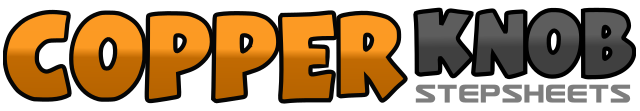 .......Count:32Wall:4Level:Beginner.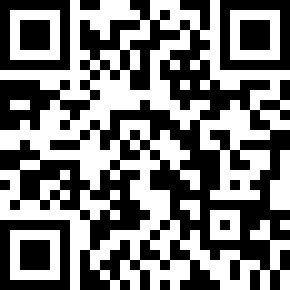 Choreographer:Jan Brookfield (UK) - July 2016Jan Brookfield (UK) - July 2016Jan Brookfield (UK) - July 2016Jan Brookfield (UK) - July 2016Jan Brookfield (UK) - July 2016.Music:Under My Wing - Bap KennedyUnder My Wing - Bap KennedyUnder My Wing - Bap KennedyUnder My Wing - Bap KennedyUnder My Wing - Bap Kennedy........1,2,3,4Rock R to right side, rock weight onto L, rock weight onto R, touch L next to R5,6,7,8Rock L left side, rock weight onto R, rock weight onto L, touch R next to L9,10Step R to right side, close L to R11&12Shuffle forward on R,L,R13,14Step L to left side, close R to L15&16Shuffle forward on L,R,L17,18,19,20Rock R forward, recover onto L, step R back, touch L in front of R21,22,23,24Rock L forward, recover onto R, step L back, touch R in front of L25,26Rock R to right side, recover onto L27&28Making a quarter turn right shuffle forward on R,L,R  (3 o’clock)29,30Step L forward, pivot half turn over right shoulder, weight now on R31&32Shuffle forward on L,R,L   (9 o’clock)